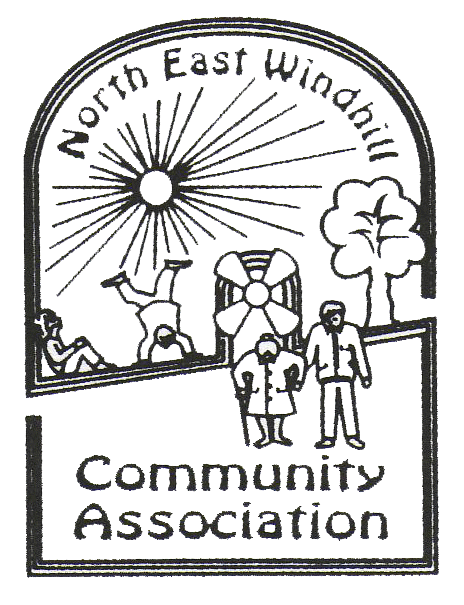 Employment record Employment History Breaks in employment and reasons Education and QualificationsProfessional Qualifications Relevant Experience and Special Knowledge (please continue on a separate sheet if needed) Reference 1 Can we contact this referee before the interview? Reference 2 Can we contact this referee before the interview? Please return this form by post or email to: Chair: Mr. Gianfranco Sabelli  North East Windhill Community Association Windhill Community CentreChurch Street Shipley BD18 2NREMAIL: applications@windhillcommunity.co.ukNorth-East Windhill Community AssociationApplication FormName Address Post CodeTel Number EmailNI number Where did you see this vacancyJob Title Current Employer AddressPost code Reason for leaving Salary Notice required Duties and responsibilities Date of employment Employer AddressReason for leaving Role Start date End date Awarding body addressHow obtained Full / P/TDatesFrom Date To Results Grade Awarding bodyLevel Date gained Dates renewed Current membership statusReg no Name Job title Company AddressTel number Email address Relationship to candidate Name Job title Company AddressTel number Email address Relationship to candidate 